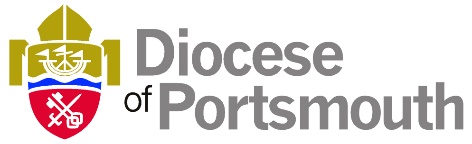 Booking Form7 Sacred Spaces with George Lings7pm-9.30pm on Friday 18 May or 9.30am-2.pm on Saturday 19 May 2018at St Jude’s Church, Kent Rd, Portsmouth, Southsea PO5 3ELThese are free events, limited to 10 places per parish.  Places are open to members of the PCC and other lay leaders. To book your parish’s free places please complete the booking form below, stating which date you wish. Places are limited and will operate on a first come first served basis. A pastry will be provided on arrival on Friday, and lunch will be provided on Saturday;  please state any dietary requirements.Please note:  This is a free event for those attending however, by submitting this form, you confirm that your parish will pay for the refreshments of any delegate named below that does not attend.  Closing date for completed applications:  Friday 20 April 2018Please send your completed application form to: MDM@portsmouth.anglican.org or MDM, Portsmouth Diocese, First Floor, Peninsular House, Warf Road, Portsmouth, PO2 8HB.  Lead name:Parish:Date requested (delete as appropriate):Friday 18 May or Saturday 19 May 2018NameEmail address12345678910